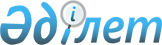 Об уполномоченном органе государства-члена Таможенного союза
					
			Утративший силу
			
			
		
					Решение Комиссии таможенного союза от 23 сентября 2011 года № 783. Утратил силу решением Коллегии Евразийской экономической комиссии от 16 октября 2018 года № 159.
      Сноска. Утратил силу решением Коллегии Евразийской экономической комиссии от 16.10.2018 № 159 (вступает в силу по истечении 30 календарных дней с даты его официального опубликования).
      Комиссия Таможенного союза решила:
      1. Принять к сведению информацию о ходе реализации Решения Комиссии Таможенного союза от 20.09.2010 г. № 375 "О некоторых вопросах применения таможенных процедур".
      2. Просить белорусскую и российскую Стороны ускорить принятие решения об определении органа, уполномоченного подтверждать отсутствие на территории Таможенного союза производства продуктов переработки из товаров, указанных в перечне товаров, запрещенных к помещению под таможенную процедуру переработки вне таможенной территории, утвержденном Решением Комиссии Таможенного союза от 20 сентября 2010 года № 375. 
					© 2012. РГП на ПХВ «Институт законодательства и правовой информации Республики Казахстан» Министерства юстиции Республики Казахстан
				
Члены Комиссии Таможенного союза:
От Республики
От Республики      От Российской
Беларусь
Казахстан          Федерации
С. Румас
У. Шукеев         И. Шувалов